Brasília, 28 de novembro de 2015.DECLARAÇÃO DE RESPONSABILIDADE            Os autores abaixo assinados do manuscrito intitulado “Barreiras e facilitadores à adesão a um programa de educação em diabetes: a visão do usuário” declaram que participaram ativamente do planejamento, coleta dos dados e escrita do artigo. Além disso, declaram que o estudo não foi previamente publicado e nem está sendo analisado por outra revista.DECLARAÇÃO DE TRANSFERÊNCIA DE DIREITOS AUTORAIS            Os autores abaixo assinados do manuscrito intitulado “Barreiras e facilitadores à adesão a um programa de educação em diabetes: a visão do usuário” transferem os direitos autorais do presente artigo à Revista Brasileira de Atividade Física e Saúde, caso o mesmo seja aceito na presente revista.DECLARAÇÃO DE INEXISTÊNCIA DE CONFLITO DE INTERESSES            Os autores abaixo assinados do manuscrito intitulado “Barreiras e facilitadores à adesão a um programa de educação em diabetes: a visão do usuário” declaram à Revista Brasileira de Atividade Física e Saúde a inexistência de conflito de interesses em relação ao presente artigo.ASSINATURASAutor: Guilherme Falcão Mendes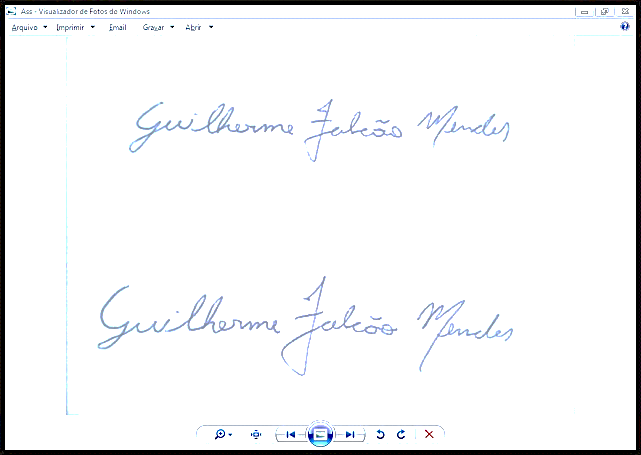 Assinatura: Autor: Alexandre Luiz Gonçalves de RezendeAssinatura:    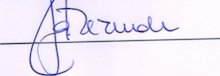 Autora: Jane Dullius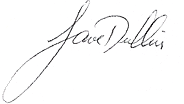 Assinatura:Autora: Júlia Aparecida Devidé Nogueira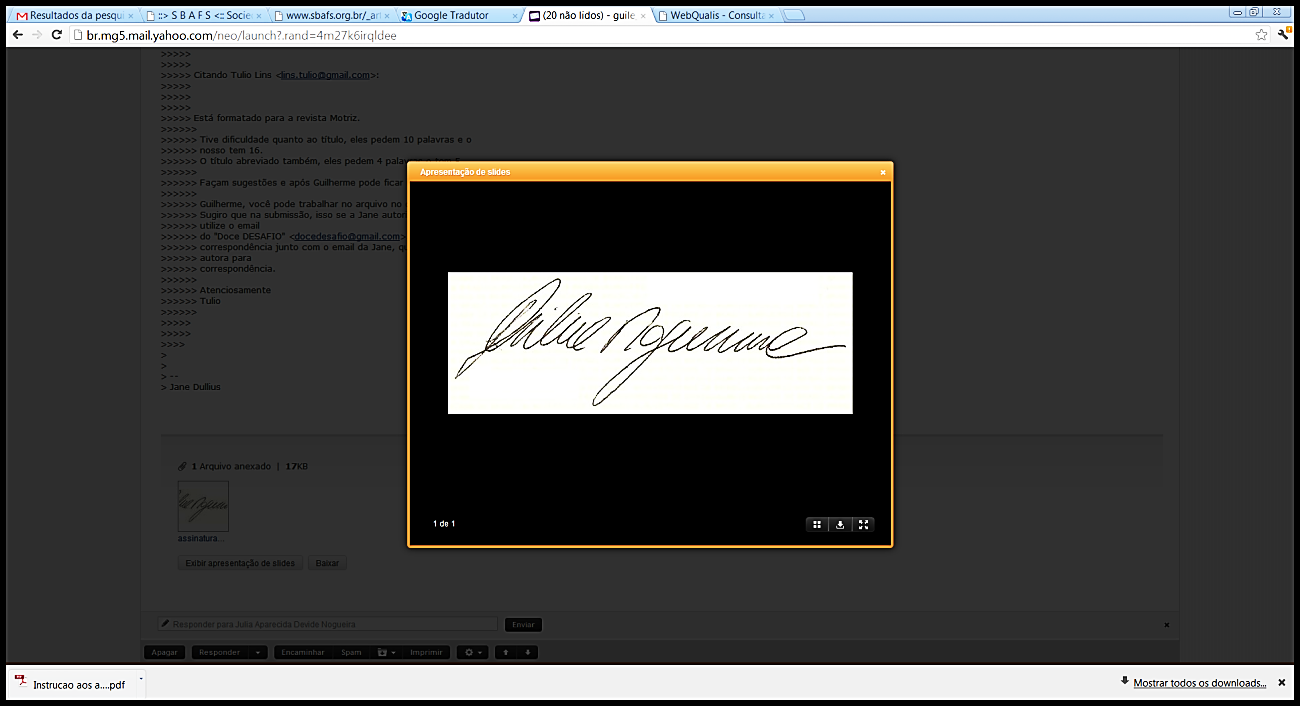 Assinatura: 